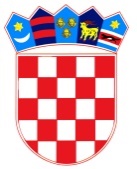 REPUBLIKA HRVATSKA – GRAD ZAGREBOsnovna škola Josipa RačićaZagreb, Srednjaci 30KLASA: 007-04/24-02/2
UR.BROJ: 251-191-03/01-24-3Zagreb, 30. siječnja 2024.ZAKLJUČCI 43. SJEDNICE ŠKOLSKOG ODBORA OSNOVNE ŠKOLE JOSIPA RAČIĆAAd. 1. Zapisnik 42. sjednice jednoglasno je usvojen bez primjedbiAd. 2. Članovi Školskog odbora jednoglasno su usvojili Financijski izvještaj za 2023. godinuAd.3. Članovi Školskog odbora jednoglasno su dali prethodnu suglasnost za zasnivanje radnog odnosa sa M.C. na radnom mjestu VjeroučiteljaAd.4. Članovi Školskog odbora jednoglasno su dali prethodnu suglasnost za sporazumni raskid radnog odnosa sa P.M. na radnom mjestu Pomoćnika u nastavi Ad.5. Nije bilo dodatnih upita ni prijedlogaZAPISNIČAR	                                PREDSJEDNICA ŠKOLSKOG ODBORA                     Matej Martić                                                                Darija Jurič